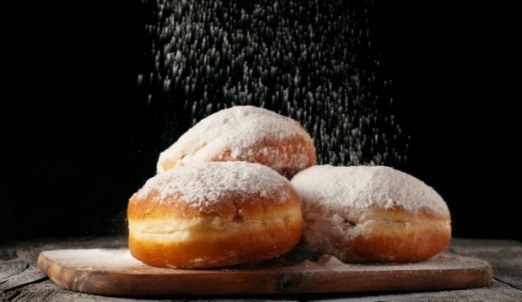 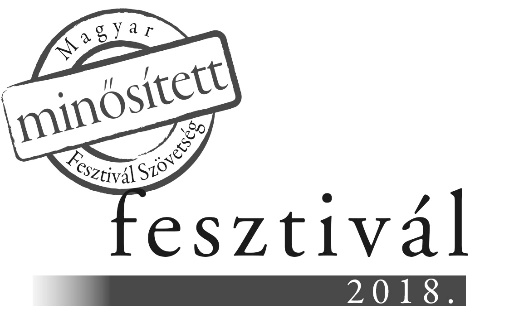 XV. Országos Farsangi FánkfesztiválFánkkészítőverseny2023. Február 18. (Szombat)NEVEZÉSI LAPCsapatnév, fantázianév:   Csapattagok neve:            Csapat működésének helye:A csapatot képviselő személy neve, elérhetőségei (e-mailcím, lakcím, telefonszám): Nevezési kategóriák:(A megfelelőt kérjük aláhúzni!)PROFI		AMATŐR		Hagyományos									HagyományosKülönleges	KülönlegesKülönleges táplálkozási igényt kielégítő                       Különleges táplálkozási igényt kielégítő A versenyre nevezett fánkok fajtái, fantázianévvel ellátva: 	Kelt:…………………………………	........................................................	Aláírás	A nevezési lapot 2023. február 3– ig kérjük eljuttatni az alábbi elérhetőségek valamelyikén:Levélcím: 	VOKE Kodály Zoltán Művelődési Ház	8800 Nagykanizsa, Csengery u. 67.E-mail:	kodalymk@kodalymk.hu